Atividade de Ciências Físicas e NaturaisPeríodo 2 - Atividade 17elaborada por Johann PortschelerVamos analisar os dados coletados!Olá,Nesta atividade, iremos dar continuidade aos trabalhos analisando os dados dos experimentos baseados em suas respostas para a atividade Pêndulo 1.Para isso, esteja com suas tabelas, abra as apresentações onde estão os vídeos para que possa revê-los caso necessário..Este trabalho será realizado via Google Forms, onde responderá as questões.Reflita sobre cada questão, observe novamente o vídeo e não se esqueça de olhar com carinho para os dados anotados em suas tabelas. !Bons estudos!Propostas de retomada de conceitos1. As afirmações abaixo relacionam-se com conceitos já estudados em outros anos, ou baseiam-se em raciocínios que podemos elaborar a partir dos experimentos que fizemos. Julgue as afirmativas abaixo como verdadeiras ou falsas.Propostas de retomada de conceitos2. Quanto ao experimento da atividade Pêndulo 2, elabore uma conclusão para a situação problema:a massa influencia na velocidade do pêndulo?Explique como chegou à essa conclusão.Resposta:(escreva aqui sua resposta)3. Quanto ao experimento da atividade Pêndulo 2, elabore uma conclusão para a situação problema: o comprimento influencia na velocidade do pêndulo?Explique como chegou à essa conclusão.Resposta:(escreva aqui sua resposta)Propostas de retomada de conceitosEsta proposta será realizada em grupos na segunda aula de hoje, isto é, na aula em que será realizada nossa videoconferência. Sendo assim, antes de respondê-la, entre na vídeo chamada. Através do link: meet.google.com/bxy-iwrf-twh4. Elaborem um texto que responda conjuntamente as questões 2 e 3 da sessão anterior. Resposta:(escreva aqui sua resposta)PÊNDULO 4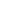 ORIENTAÇÕESRealizando esta atividade:leia a atividade com atenção;clique na imagem com o link para o formulário de respostas.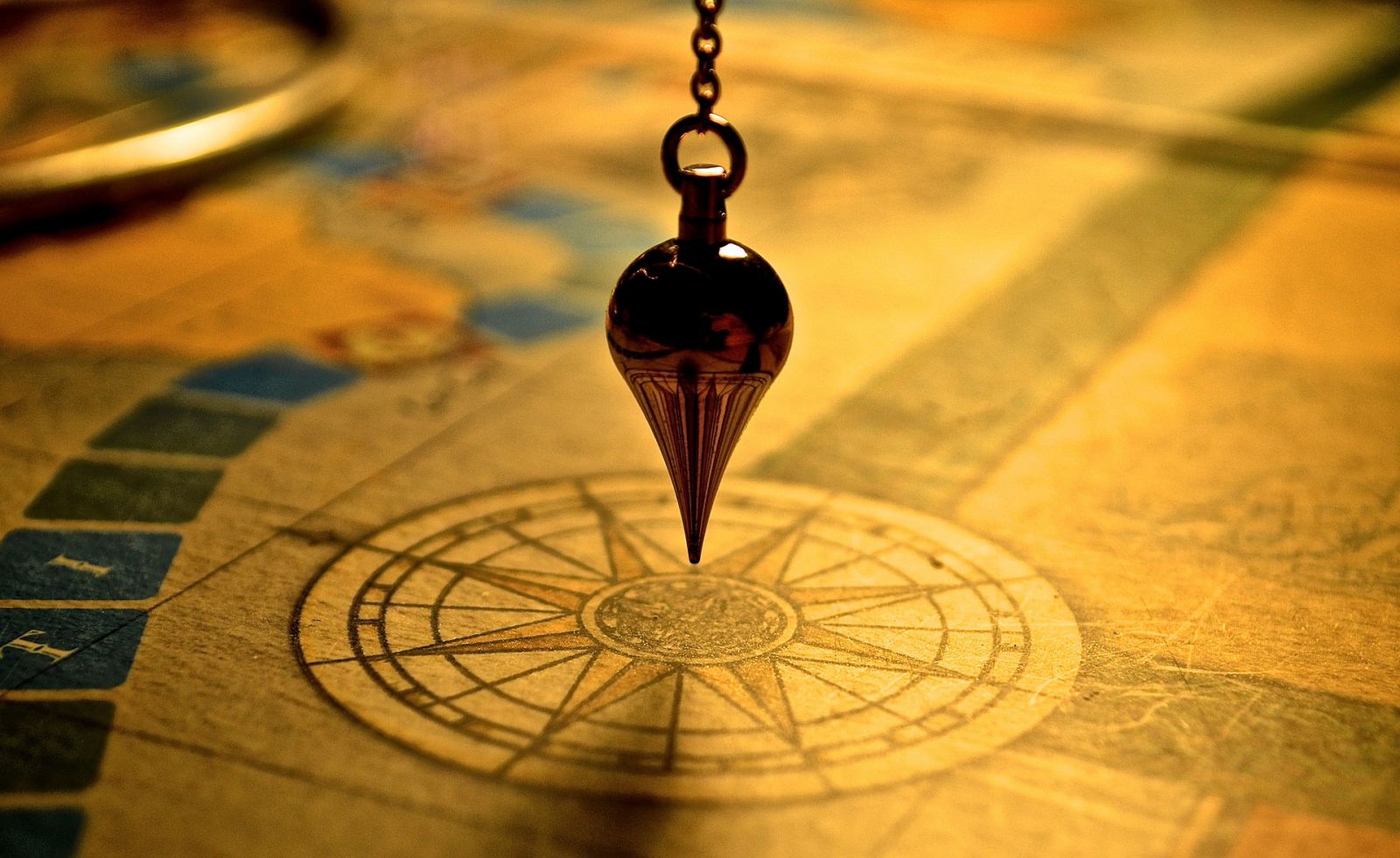 Observação: todas as atividades devem durar o tempo máximo de 45 min para cada aula que você teria da disciplina de Ciências naquele dia. Sendo assim, mesmo que não tenha terminado a atividade, faça o envio da atividade pelo Moodle.InícioTérminoTotalD.P.O.00:0000:0000 min000(___)1.a) Poderíamos calcular a velocidade média do pêndulo medindo a distância percorrida por ele em uma oscilação e dividindo pelo tempo de uma oscilação.(___)1.b) A velocidade do pêndulo é a mesma em qualquer ponto da trajetória da oscilação.(___)1.c) Quando o pêndulo está nos pontos mais altos de cada oscilação, sua velocidade é zero, e quanto está no ponto mais baixo sua velocidade é a mais alta.(___)1.d) As maiores velocidades do pêndulo podem ser encontradas  nos dois extremos mais altos de sua trajetória. Já suas menores velocidades podem ser encontradas no ponto central e mais baixo da sua trajetória .(___)1.e) Como a velocidade do pêndulo muda ao longo de sua trajetória, seu movimento é uniforme.(___)1.f) O movimento do pêndulo tem aceleração, pois sua velocidade muda ao longo da trajetória.(___)1.g) Velocidade é mudança de espaço ao longo do tempo.(___)1.h) Aceleração é mudança de velocidade ao longo do tempo.